Appendix A – device usersTable A1. Multinomial logistic regressions Coefficients are presented as Relative Risk Ratios – S.E. in brackets - * p<0.1; ** p<0.05; *** p<0.01Appendix B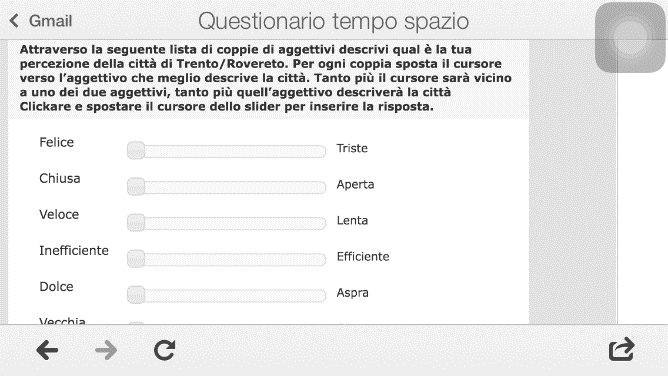 Figure B1. Screenshot of the UoST survey taken from iPhone 5 (4” screen) Appendix C – Break off rates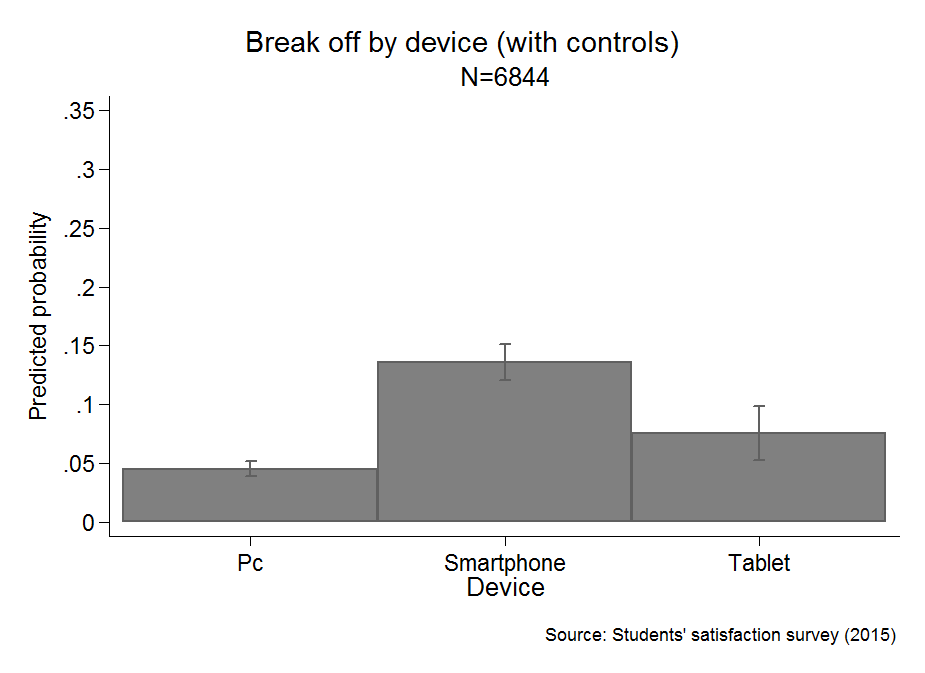 Figure C1. Predicted probabilities of breaking off by device, estimated via logistic regression (controlling for age, gender and type of study) – SSat survey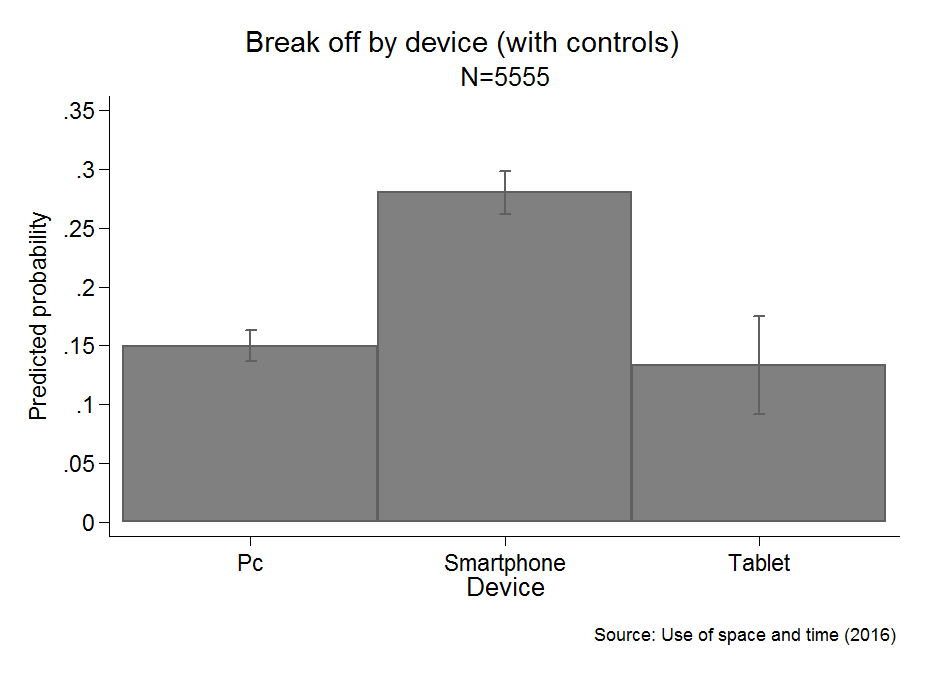 Figure C2. Predicted probabilities of breaking off by device, estimated via logistic regression (controlling for age, gender and type of study) – UoST surveyAppendix D – Anchoring to central values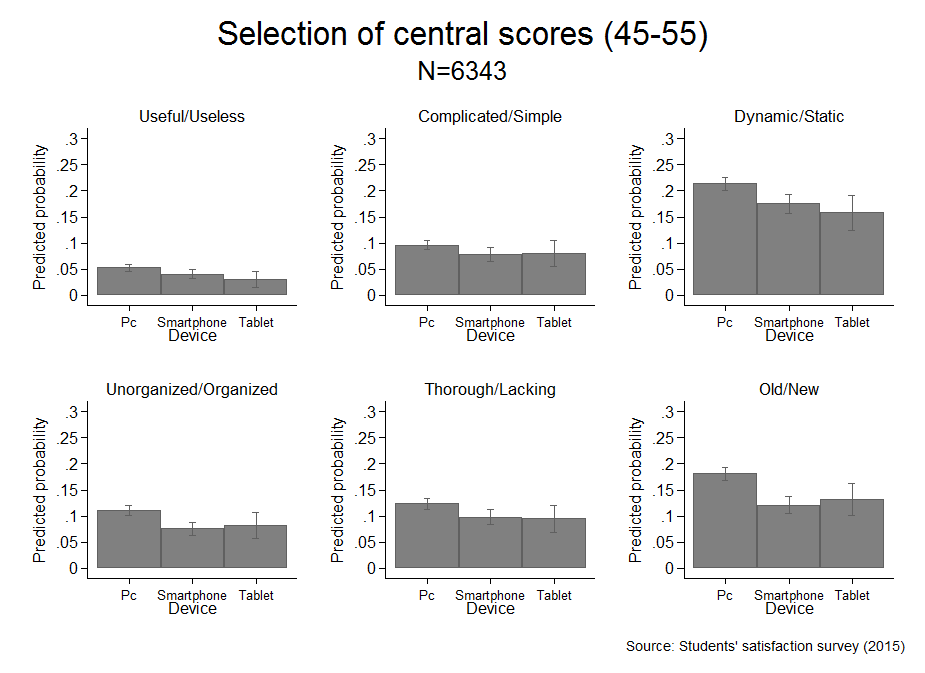 Figure D1: Predicted probabilities (estimated via binomial logistic regression) of selecting a central value by device (and controlled for gender, age and type of study) – SSat survey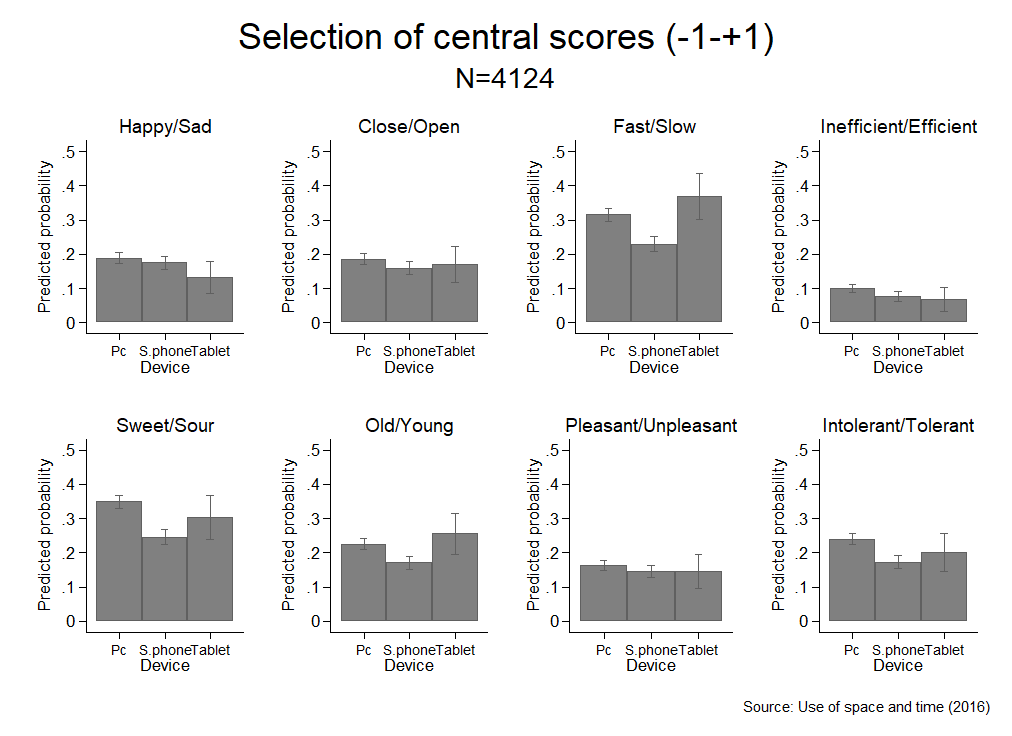 Figure D2: Predicted probabilities (estimated via binomial logistic regression) of selecting a central value by device (and controlled for gender, age and type of study) – UoST surveySSat (2015)N = 6844SSat (2015)N = 6844UoST (2016)N = 5555UoST (2016)N = 5555Device used to open the survey (Ref: PC)Device used to open the survey (Ref: PC)Device used to open the survey (Ref: PC)Device used to open the survey (Ref: PC)SmartphoneTabletSmartphoneTabletFemale1.41***1.48***1.67***1.70***(0.09)(0.16)(0.11)(0.26)Age21-220.910.79*0.85*1.16Ref: 19-20(0.07)(0.11)(0.07)(0.23)23-240.70***0.61***0.82*1.03(0.07)(0.10)(0.09)(0.26)25-260.58***0.65**0.55***0.88(0.07)(0.12)(0.07)(0.27)27+0.43***0.59***0.48***1.06(0.05)(0.11)(0.06)(0.28)DepartmentCIBio0.62*0.940.911.04Ref: Sociology and Social research(0.15)(0.38)(0.21)(0.48)Ref: Sociology and Social researchCimec0.000.000.16*1.10Ref: Sociology and Social research(0.00)(0.00)(0.17)(1.16)Economics and Management1.41***1.69**1.41***1.20(0.18)(0.37)(0.16)(0.29)Physics1.271.341.53**0.95Physics(0.28)(0.52)(0.28)(0.42)Civil, environmental and mechanical engineering1.43***1.391.86***0.50**Civil, environmental and mechanical engineering(0.20)(0.33)(0.22)(0.17)Industrial Engineering0.981.541.89***1.48Industrial Engineering(0.17)(0.44)(0.29)(0.50)Information Engineering and Computer Science0.890.47**1.240.57Information Engineering and Computer Science(0.14)(0.16)(0.17)(0.20)Humanities0.931.191.071.16(0.12)(0.26)(0.12)(0.26)Mathematics1.48**1.242.09***0.73(0.29)(0.45)(0.37)(0.36)Law1.33*1.59*1.190.73(0.19)(0.39)(0.16)(0.22)Psychology and Cog. Sci.1.87***1.91***2.32***1.54*(0.24)(0.42)(0.26)(0.36)School of international studies1.071.151.182.02School of international studies(0.18)(0.35)(0.43)(1.31) **Type of studyMaster0.69***0.76**0.71***0.61Ref: Bachelor(0.06)(0.10)(0.06)(0.13)Constant0.47***0.11***0.60***0.07***(0.06)(0.02)(0.07)(0.02)Pseudo R20.0340.0340.0380.038